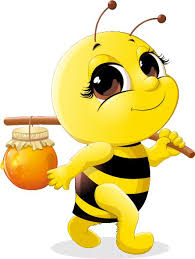 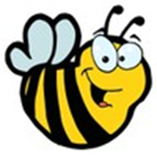 4th Spelling Bee CompetitionDubrava Elementary SchoolSchool year: 2016./2017.Spelling Bee ChampionsPŠ Farkaševac, 3. razred1. mjesto:  Matea Kovačević 2. mjesto:   Lana Božić3. mjesto: Magdalena Sever						 4. razred1. mjesto:  Nika Draganić2. mjesto:   Karlo Kitner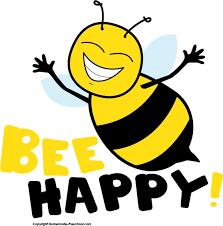 3. mjesto:  Tihana Atlija5. razred1. mjesto:  Mario Vuk2. mjesto:  Ivana Antić3. mjesto:  Elizabeta Kovačević6. razred1. mjesto:  Barbara Sever2. mjesto:  Roso Makopek Pušec 3. mjesto:  Valerija Panić7. razred1. mjesto:  Jelena Krog2. mjesto:  Lea Jeličić3. mjesto:  Tomica Mičuda8. razred1. mjesto:  Karlo Španić2. mjesto:  Lucija Lukinović3. mjesto:  Mark TotićSpelling Bee ChampionsOŠ Dubrava5. razred1. mjesto:  Lorena Runjavec2. mjesto:  Sara Bereković3. mjesto:  Leona Zdolc6. razred1. mjesto:  Kristijan Bilanović2. mjesto: Ivona Gašparić3. mjesto: Patrik Šaško7. razred1. mjesto:  Matej Stričak2. mjesto:  Antonia Kasalo3. mjesto:  Tomislav Brkljačić8. razred1. mjesto:  Leon Berend2. mjesto:  Ivan Borak3. mjesto:  Dijano Martinović